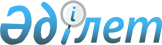 О внесении изменения в решение Мангистауского районного маслихата от 11 марта 2014 года № 15/128 "Об утверждении размеров социальной помощи и перечня категорий нуждающихся граждан в Мангистауском районе"
					
			Утративший силу
			
			
		
					Решение Мангистауского районного маслихата Мангистауской области от 28 октября 2015 года № 27/225. Зарегистрировано Департаментом юстиции Мангистауской области от 13 ноября 2015 года № 2864. Утратило силу-решением Мангистауского районного маслихата Мангистауской области от 21 октября 2016 года № 5/51      Сноска. Утратило силу решением Мангистауского районного маслихата Мангистауской области от 21.10.2016 № 5/51 (вводится в действие по истечении десяти календарных дней после дня его первого официального опубликования).

      Примечание РЦПИ.

      В тексте документа сохранена пунктуация и орфография оригинала.

       В соответствии с Бюджетным кодексом Республики Казахстан от 4 декабря 2008 года, Законом Республики Казахстан от 23 января 2001 года "О местном государственном управлении и самоуправлении в Республике Казахстан", а также Постановлением Правительства Республики Казахстан от 16 октября 2014 года № 1105 "Об утверждении Плана мероприятий по подготовке и проведению празднования в Республике Казахстан 70-ой годовщины Победы в Великой Отечественной войне 1941-1945 годов", Мангистауский районный маслихат РЕШИЛ:

      1, Внести в решение Мангистауского районного маслихата от 11 марта 2014 года № 15/128 "Об утверждении размеров социальной помощи и перечня категорий нуждающихся граждан в Мангистауском районе" (зарегистрировано в Реестре государственной регистрации нормативных правовых актов за № 2368, опубликовано в газете "Жаңа өмір" от 19 марта 2014 года № 11) следующее изменение:

      в приложении 1:

      строку, порядковый номер 5 изложить в новой редакции:

      

      2.Руководителю аппарата Мангистауского районного маслихата (Е.Калиев) обеспечить государственную регистрацию настоящего решения в органах юстиции, его официальное опубликование в информационно-правовой системе "Әділет" и в средствах массовой информации.

      3.Контроль за исполнением настоящего решения возложить на постоянную комиссию Мангистауского районного маслихата по социальным вопросам, законности, правопорядка, депутатским полномочиям и этике (председатель комиссии К.Бобетай).

      4.Настоящее решение вступает в силу со дня государственной регистрации в органах юстиции и вводится в действие по истечении десяти календарных дней после дня его первого официального опубликования.

      Примечание: расшифровка аббревиатур:

      ОДП- обусловленная денежная помощь.



      "СОГЛАСОВАНО" 

      Руководитель государственного 

      учреждения "Мангистауский 

      районный отдел занятости и 

      социальных программ" 

      Каимова Санимкуль Накиповна 

      28 октябрь 2015 год

      "СОГЛАСОВАНО" 

      Исполняющая обязанности руководителя 

      государственного учреждения "Мангистауский 

      районный отдел экономики и финансов" 

      Узакбай Асемгуль Жылкыбековна 

      28 октябрь 2015 год


					© 2012. РГП на ПХВ «Институт законодательства и правовой информации Республики Казахстан» Министерства юстиции Республики Казахстан
				5

Физические лица из числа малообеспеченных безработных и самостоятельно занятых граждан Республики Казахстан, участвующих в государственных мерах содействия занятости

За 3 месяца предшествующих месяцу обращения сем

ьям с месячным среднедушевым доходом ниже 60 процентов от величины прожиточного минимума и семьи (лица) при условии участия трудоспособных членов семьи в государственных мерах содействия занятости

Размер ОДП на каждого члена семьи (лицо) определяется как разница между среднедушевым доходом семьи (лица) и 60 процентами от величины прожиточного минимума, установленной в областях (городе республиканского значения, столице)

С месяца подачи заявления

выплачивается ежемесячно или единовременно за три месяца по заявлению претендента


      Председатель сессии

Е.Мамбетнияз

      Секретарь районного маслихата

Т.Кыланов
